Publicado en Huelva el 20/04/2023 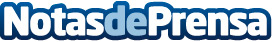 Sculpture Worldwide, el mundo de la escultura en un clicSculpture Worldwide tiene el objetivo de ofrecer una plataforma en línea para el mundo de la escultura. Esta plataforma innovadora proporcionará a los artistas una nueva forma de presentar y vender sus obras de arte al público en general, además de ofrecer a los amantes del arte la oportunidad de descubrir y adquirir piezas únicas de escultura de todo el mundo, desde la comodidad de su hogarDatos de contacto:Antonio de la Fuente Camushttps://sculptureworldwide.com639520526Nota de prensa publicada en: https://www.notasdeprensa.es/sculpture-worldwide-el-mundo-de-la-escultura_1 Categorias: Internacional Artes Visuales Andalucia E-Commerce http://www.notasdeprensa.es